Summer Term 2: Week 7                                                                     	English Task 3Think about all of the things that you would like to do during the summer holidays!Things you want to seeThings you want to doPlaces you want to goFriends you want to seeUse the template to help you create your very own summer bucket list.When you have written your list, decorate your bucket!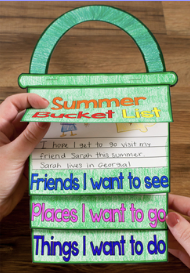 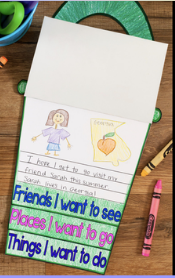 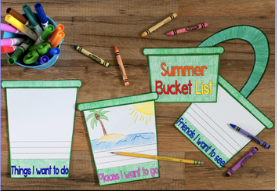 